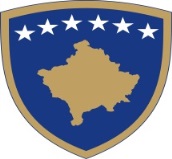 Republika e KosovësRepublika Kosova - Republic of KosovoQeveria - Vlada - GovernmentMinistriae Bujqësisë,PylltarisëdheZhvillimitRural MinistarstvoPoljoprivrede,Šumarstvai RuralnogRazvoja MinistryofAgriculture,Forestry andRuralDevelopmenKompletirani dokumenti (dosijei) trebaju sadržati dokumente u svrstane kao u sledećoj listi i svaka strana treba imati zapisani broj (rukom). Ovaj broj treba biti prikazan na listi pored imena dokumenta. Dosije aplikacije se podnosi u dve fizičke kopije i svi dokumenti fizičkog dosjea se skeniraju i čuvaju u jednom CD-u koji se dostavlja zajedno sa fizičkom kopijom. Savetuju se aplikanti da sačuvaju kopiju dosjea za svoje potrebe.U slučaju nedostatka nekog obaveznog dokumenta, službenik ARP-a neće primiti aplikaciju, već registruje aplikanta i predaje mu kopiju ovog aneksa zaokuržujući dokumente koji nedostaju aplikantu. Aplikant ima rok do kraja poziva za apliciranje da upotpuni dokumente.U slučaju kada se traže samo kopije dokumenata, aplikant ručno napiše na kopiji „kao u originalu” i podnosi original na uvid regionalnom službeniku koji proverava usklađenost kopije i vraća original aplikantu. Predlaže se od Radne grupe za pružanje mogućnosti za kompletiranje aplikacije od strane ARP-a.Aplikanti se savetuju da apliciraju najmanje 5 dana pre isteka roka za aplikaciju, da ima mogućnosti da kompletiraju svoju dokumentaciju u slučaju nedostatka bilo kog dokumenta.Br.DOKUMENATDOKUMENATObavezujućeOpciono OBRAZAC ZA APLICIRANJETreba biti u skladu sa modelom ARP-a, preporučuje se da bude ispunjen na elektronski način. OBRAZAC ZA APLICIRANJETreba biti u skladu sa modelom ARP-a, preporučuje se da bude ispunjen na elektronski način.  f. ----KOPIJA LIČNE KARTESlužbenik proverava u prisustvu aplikanta da li je lična karta izdata od Republike Kosovo i da li je važeća u trenutku apliciranja. KOPIJA LIČNE KARTESlužbenik proverava u prisustvu aplikanta da li je lična karta izdata od Republike Kosovo i da li je važeća u trenutku apliciranja.  f.-----IZVOD ROĐENIH, kopijaIZVOD ROĐENIH, kopijaf.---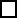 OBRAZAC ZA POKAZATELJE ispunjen (u originalu)U prisustvu aplikanta, službenik proverava da li je obrazac za pokazatelje ispunjen kako trebaOBRAZAC ZA POKAZATELJE ispunjen (u originalu)U prisustvu aplikanta, službenik proverava da li je obrazac za pokazatelje ispunjen kako treba f.TEKUĆI RAČUN, dokumenat izdat i pečatiran (u originalu) od strane banke koja radi na Kosovu.TEKUĆI RAČUN, dokumenat izdat i pečatiran (u originalu) od strane banke koja radi na Kosovu.f.-----U slučajevima pravnih lica:Sertifikat O FISKALNOM BROJU – kopija iSERTIFIKAT O REGISTRACIJI BIZNISA-kopijaU slučajevima pravnih lica:Sertifikat O FISKALNOM BROJU – kopija iSERTIFIKAT O REGISTRACIJI BIZNISA-kopijaf.----7.a) NACRT – PREDLOGA – U slučajevima projekata u vrednosti do 20.000 €;b) BIZNIS PLAN – U slučajevima projekata u vrednosti preko 20.000 €;c) NACRT PROJEKTA O MERI 302.4 (vidi Aneks 4)Treba biti po modelu ARP-a.a) NACRT – PREDLOGA – U slučajevima projekata u vrednosti do 20.000 €;b) BIZNIS PLAN – U slučajevima projekata u vrednosti preko 20.000 €;c) NACRT PROJEKTA O MERI 302.4 (vidi Aneks 4)Treba biti po modelu ARP-a.f.-----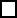 8.SERTIFIKAT O REGISTRACIJI U REGISTRU FARMI (IBF)SERTIFIKAT O REGISTRACIJI U REGISTRU FARMI (IBF)f.9.Diploma ili potvrda o obaveznom obrazovanju (8 ili 9 godina) (u slučaju pravnog lica to važi za vlasnika/ovlašćeno lice);Diploma ili potvrda o obaveznom obrazovanju (8 ili 9 godina) (u slučaju pravnog lica to važi za vlasnika/ovlašćeno lice);f.10. Posedovni list i kopija obaveznog plana za sve aplikante;  Posedovni list i kopija obaveznog plana za sve aplikante; F_11.U slučaju projekata izgradnje/proširenja/renoviranja, u slučaju aplikacije, se moraju podneti:Kopije skica;Predračun troškova za materijale i rad; Posedovni list i kopija obaveznog plana za sve aplikante; Ukoliko je zemljište zakupljeno – ugovor o zakupu zakupa na najmanje 10 godina za parcelu ili objekat u kome će se vršiti izgradnja/proširenje/renoviranje, dok za projekte koji ne predviđaju izgradnju/proširenje/renoviranje u tuđoj svojini, dovoljno je overen ugovor zakupa na 5 godina;U slučaju projekata izgradnje/proširenja/renoviranja, u slučaju aplikacije, se moraju podneti:Kopije skica;Predračun troškova za materijale i rad; Posedovni list i kopija obaveznog plana za sve aplikante; Ukoliko je zemljište zakupljeno – ugovor o zakupu zakupa na najmanje 10 godina za parcelu ili objekat u kome će se vršiti izgradnja/proširenje/renoviranje, dok za projekte koji ne predviđaju izgradnju/proširenje/renoviranje u tuđoj svojini, dovoljno je overen ugovor zakupa na 5 godina;F.12.      Za pravna lica:POTVRDA od strane Poreske administracije Kosova koja dokazuje da podnosilac zahteva mora da plati porez na dobit (original) Za fizička lica:POTVRDA od strane opštine da je plaćen porez na imovinu (original)      Za pravna lica:POTVRDA od strane Poreske administracije Kosova koja dokazuje da podnosilac zahteva mora da plati porez na dobit (original) Za fizička lica:POTVRDA od strane opštine da je plaćen porez na imovinu (original)f.---13.OVLAŠĆENJE – u slučaju aplikacije koja se vrši preko ovlašćenog lica, prihvata se samo ovlašćenjem overenim od strane notara.Ovlašćenje samo za proces aplikacijeOvlašćenje za predstavnika kompanije (a ne vlasnika) i ugovora između predstavnika i kompanije.OVLAŠĆENJE – u slučaju aplikacije koja se vrši preko ovlašćenog lica, prihvata se samo ovlašćenjem overenim od strane notara.Ovlašćenje samo za proces aplikacijeOvlašćenje za predstavnika kompanije (a ne vlasnika) i ugovora između predstavnika i kompanije.f.  ___14.Izjava da će u slučaju dobijanja granta, pre zahteva za plaćanje, ugovoriti savetodavca ili licenciranu kompaniju za savetodavne usluge od strane MPŠRR-a na osnovu notarizovanog ugovora. (Pčelarstvo i seoski turizam)Izjava da će u slučaju dobijanja granta, pre zahteva za plaćanje, ugovoriti savetodavca ili licenciranu kompaniju za savetodavne usluge od strane MPŠRR-a na osnovu notarizovanog ugovora. (Pčelarstvo i seoski turizam)f.15.302.1 Proizvodnja meda1. Sertifikat za organsku proizvodnjuf.---15.302.1 Proizvodnja meda2. Sertifikat o registraciji biznisa Aplikant je registrovan kao proizvođač/prerađivač medaf.---16.302.2 : Prerada poljoprivrednih proizvoda u domaćinstvu1. Iskustvo domaćinstva Fizičko lice – pisana izjava i IBF iPravno lice - Sertifikat o registraciji biznisaf.---16.302.2 : Prerada poljoprivrednih proizvoda u domaćinstvu2. U slučaju proizvodnje vina:Potvrda od strane Katastarskog registra vinograda; manje od 3 hektara vinograda;f.---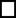 16.302.2 : Prerada poljoprivrednih proizvoda u domaćinstvu3. U slučaju mleka:b) pismenu izjavu - da će kapacitet prerade bude preko 500 litara mleka dnevno; f.---17.302.3 Razvijanje zanatskih aktivnosti1. Iskustvo domaćinstvaFizička lica – IBF ili pismenu izjava;Pravna lica – Potvrda o registraciji biznisa f.---18.302.4 Razvijanje ruralnog turizmaIskustvo domaćinstva u aktivnostima pružanja usluga seoskog turizma, a)   Fizička lica – IBF ili pismenu izjava;b) Pravna lica – Potvrda o registraciji biznisa f.---18.302.4 Razvijanje ruralnog turizmaDokaz da je objekat/zgrada koja će se renovirati na spisku svetske kulturne baštinef.---18.302.4 Razvijanje ruralnog turizmaIdejni projekat uramljena slika zgrade, pripremljen od strane arhitekte.f.---18.302.4 Razvijanje ruralnog turizmaFotografije postojećih objekata;f.---18.302.4 Razvijanje ruralnog turizmaNotarizovana saglasnost vlasnika, odnosno zvanična saglasnost javnog organa u slučaju investicije u izgradnju pešačkih i biciklističkih staza oko seoskih turističkih objekata.f.---18.302.4 Razvijanje ruralnog turizmaPismo preporuke od strane LAG-a odabranih sa odobrenim strategijama.f.---